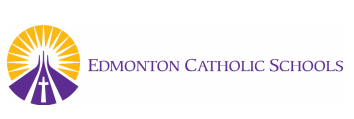 Faith Formation PlanThis document is a required component of your application with Edmonton Catholic Schools. Please limit your responses to one paragraph per question. For your reference, click here to access ‘The Excellent Catholic Teacher’ document created by the Council of Catholic School Superintendents of Alberta.Mark Four: Sustained by Gospel WitnessStandard Four: An excellent Catholic school hires and nurtures teachers that are living witnesses to the Gospel, and intentional disciples of Jesus Christ and his Church. Being a living witness to the Gospel: Being a living witness to the Gospel requires a conscious decision to live one’s life in line with Gospel teachings. This requires living a life that reflects an authentic discipleship of Jesus Christ and his Church. How do you plan to aspire to be an excellent Catholic teacher? Becoming an active member of a parish community: An excellent Catholic school has teachers that are committed to the parish they belong to. How would you describe what it means to be an active member of a parish community?Knowing there is a requirement to have a pastoral reference in order to gain a continuous contract designation with Edmonton Catholic Schools, how do you plan to develop the required relationship with the parish priest to earn this endorsement? If you are non-Catholic, how do you plan to develop the required relationship within your faith community to earn this endorsement? Building Right Relationships in our Faith Community: An excellent Catholic school is filled with teachers that are actively working toward building right relationships within members of our faith community.How do you plan to build these right relationships within our faith community?What attributes do you possess that will help you become a contributing member of our faith community?Active involvement in the school’s Catholic Culture: An excellent Catholic school is constantly working toward building a strong Catholic culture that is in line with Catholic social teaching.How do you plan to contribute to the Catholic culture of the school to which you are assigned?Share how you plan to infuse social justice awareness in your role as a Catholic teacher.Name:Date: